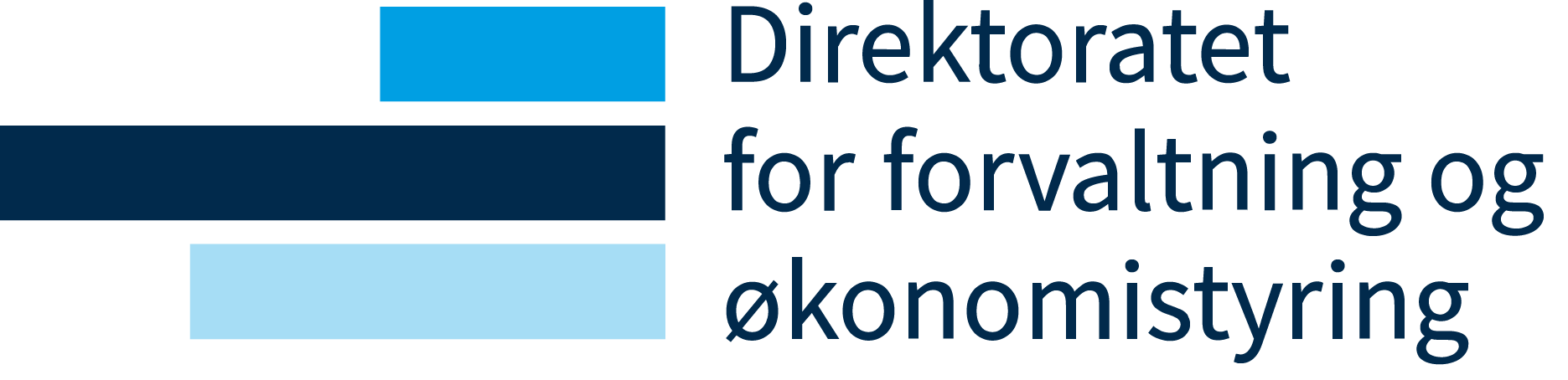 Avtale om innovasjonspartnarskaper inngått mellom:[Skriv her]_____________________________________________________(heretter omtalt som Partnar)og[Skriv her]_____________________________________________________(heretter omtalt som Oppdragsgivar)Stad og dato:[Skriv stad og dato her]_____________________________________________________Avtalen blir underteikna i to eksemplar, eitt til kvar part.Kortnamn på avtalenPartnarskapskontrakten_________________________________________________FørespurnaderMed mindre noko anna går fram av vedlegg 6, skal alle førespurnader om denne avtalen rettast til:Innhald1.	Alminnelige bestemmelser	51.1	Avtalens omfang	51.2	Bilag til avtalen	51.3	Tolkning – rangordning	51.4	Partenes representanter	61.5	Avtalens faser og hovedmilepæler	62.	Gjennomføring av Innovasjonspartnerskapet	72.1	Forberedelser og organisering	72.2	Fase 1 utvikling i form av delleveranser	72.2.1	Delleveranser	72.2.2	Gjennomføring av en delleveranse	72.2.3	Avslutning av partnerskapet dersom målene ikke blir nådd	82.3	Fase 2: Partnerens  utarbeidelse og test av  Endelig løsning	82.3.1	Avslutning av partnerskapet dersom målene for fase 2 ikke blir oppfylt	82.4	Fase 3: oppdragsgivers test og godkjenning av løsningen	82.4.1	Avslutning av partnerskapet dersom målene for fase 3 ikke blir oppfylt	92.5	Fase 4:  Opsjon på anskaffelse av løsningen	92.6	Avslutning av partnerskapet	93.	Endringer og Tillegg til leveransen etter avtaleinngåelsen	103.1	Rett til endringer av avtalens innhold (leveranseendring)	104.	Tilgang til fortrolige opplysninger	105.	PARTNERENS plikter	105.1	Partnerens ansvar for sine ytelser	105.2	Krav til Partnerens ressurser og kompetanse	125.3	Bruk av underleverandør	125.4	Samarbeid med tredjepart	125.5	Lønns- og arbeidsvilkår	126.	Oppdragsgiverens plikter	136.1	Oppdragsgiverens ansvar og medvirkning	136.2	Oppdragsgiverens bruk av tredjepart	147.	Plikter som gjelder Oppdragsgivere og Partner	147.1	Møter	147.2	Ansvar for underleverandør og tredjepart	147.3	Taushetsplikt	147.4	Skriftlighet	158.	Vederlag og betalingsbetingelser	158.1	Vederlag	158.2	Fakturering	158.3	Forsinkelsesrenter	168.4	Betalingsmislighold	169.	Eksterne rettslige krav, personvern og sikkerhet	169.1	Eksterne rettslige krav og tiltak generelt	169.2	Informasjonssikkerhet	169.3	Personopplysninger	1710.	Eiendoms- og disposisjonsrett	1710.1	Rettigheter til utvikling og tilpasninger	1710.1.1	Partnerens rettigheter	1710.1.2	Oppdragsgivers bruksrett	1710.2	Disposisjonsrett til dokumentasjon	1810.2.1	Eksemplarfremstilling (kopiering)	1810.2.2	Endringer i dokumentasjon	1810.2.3	Utnyttelse av spesifikasjoner	1810.3	Fri programvare	1810.3.1	Generelt om fri programvare	1810.3.2	Partnerens ansvar for leveransens samlede funksjonalitet ved bruk av fri programvare	1910.3.3	Oppdragsgiverens rettigheter til de deler av leveransen som er basert på fri programvare	1910.3.4	Virkninger av videredistribusjon av fri programvare	1910.3.5	Partnerens ansvar for rettsmangler ved fri programvare	1910.3.6	Oppdragsgiverens ansvar ved krav om bruk av fri programvare	2011.	Partnerens mislighold	2011.1	Hva som anses som mislighold	2011.2	Varslingsplikt	2111.3	Tilleggsfrist	2111.4	Avhjelp	2111.5	Sanksjoner ved mislighold	2111.5.1	Tilbakehold av betaling	2111.5.2	Prisavslag	2211.5.3	Heving	2211.5.4	Erstatning	2211.5.5	Erstatningsbegrensning	2212.	Oppdragsgiverens mislighold	2212.1	Hva som anses som mislighold	2212.2	Varslingsplikt	2312.3	Begrensning i Partnerens tilbakeholdsrett	2312.4	Heving	2312.5	Erstatning	2312.6	Partners merarbeid og andre merutgifter som følge av uforutsette hendelser som ikke skyldes Partner	2313.	Krenkelse av andres immaterielle rettigheter (rettsmangel)	2413.1	Partenes risiko og ansvar for rettsmangel	2413.2	Krav fra tredjepart	2413.3	Heving	2413.4	Erstatning av tap som følge av rettsmangel	2414.	Hevingsoppgjør	2415.	Øvrige bestemmelser	2515.1	Risiko	2515.2	Forsikringer	2515.3	Overdragelse av rettigheter og plikter	2515.4	Konkurs, akkord e.l.	2615.5	Force majeure	2616.	Tvister	2616.1	Rettsvalg	2616.2	Forhandlinger	2616.3	Uavhengig ekspert	2716.4	Mekling	2716.5	Fellesregler for uavhengig ekspert og mekling	2716.6	Domstols- eller voldgiftsbehandling	28Alminnelege vilkårAvtaleomfangAvtalen om innovasjonspartnarskap skal innfri behova og krava som Oppdragsgivar har beskrive i vedlegg 1 (behovsbeskriving frå oppdragsgivar). Innovasjonspartnarskapet omfattar utvikling og eventuelt kjøp av løysing. Dersom innovasjonspartnarskapet blir vellukka og oppdragsgivar ønskjer å kjøpe løysinga, skal dette gjerast i samsvar med vilkåra i vedlegg 11. Krava som Oppdragsgivar stiller til tenesta, går fram av vedlegg 1. Partnaren har beskrive korleis han vil utvikle ei løysing og levere ei teneste som tilfredsstiller behovsbeskrivinga, i tilbodet sitt i vedlegg 2. Dersom Partnaren meiner at behovsbeskrivinga og krava frå Oppdragsgivar inneheld openberre feil eller uklare punkt, skal Partnaren påpeike dette i vedlegg 2.Dersom det er spesifisert i vedlegg 1 at løysinga skal fungere saman med den tekniske plattforma til Oppdragsgivar, skal denne vere beskriven i vedlegg 3. Avtalen vil seie denne generelle avtaleteksten med vedlegg.Vedlegg til avtalenTolking – rangordningEndringar i den generelle avtaleteksten skal samlast i vedlegg 8 med mindre slike endringar blir viste til i eit anna vedlegg i den generelle avtaleteksten. Ved motstrid skal følgjande tolkingsprinsipp leggjast til grunn:Den generelle avtaleteksten går framfor vedlegga.Vedlegg 1 går framfor dei andre vedlegga. I den grad det går klart og utvitydig fram kva punkt som har blitt endra, erstatta eller fått tillegg, skal følgjande motstridprinsipp gjelde:Vedlegg 2 går framfor vedlegg 1.Vedlegg 8 går framfor den generelle avtaleteksten.Dersom endringar blir viste til eit anna vedlegg enn vedlegg 8 i den generelle avtaleteksten, går dei framfor den generelle avtaleteksten.Vedlegg 9 går framfor dei andre vedlegga.Standard lisensvilkår (vedlegg 10) blir nytta mellom produsent av standardprogramvare (lisensgivar) og Oppdragsgivar. Desse vil påverke pliktene som Partnaren har i denne avtalen, berre i det omfang som går fram av punkt 5.1 (ansvaret som Partnaren har for ytingane sine). Standardprogramvare vil seie programvare som er laga for levering til fleire brukarar, der lisens (disposisjonsrett) kan leigast uavhengig av tenester frå Partnaren.Representantar for partaneKvar av partane skal ved inngåing av avtalen utnemne ein representant som er autorisert til å opptre på vegner av partane i saker som gjeld avtalen. Autorisert representant for partane, prosedyrar og varslingsfristar for eventuelt byte av representant, er nærmare spesifisert i vedlegg 6.Fasar og hovudmilepælar for avtalenAvtalen er delt inn følgjande fasar:Fase 1: Utvikling i form av delleveransarFase 2: Partnaren utarbeider ei løysing som skal testastFase 3 Oppdragsgivar testar og godkjenner løysingaFase 4: Kjøp av løysingaGjennomføring av InnovasjonspartnarskapetFørebuingar og organiseringEin overordna prosjekt- og milepælplan for gjennomføring av innovasjonspartnarskapet skal gå fram av vedlegg 4. Innovasjonspartnarskapet skal gjennomførast innanfor rammene av denne planen. Krav til medverknad frå Oppdragsgivar i gjennomføringa av innovasjonspartnarskapet skal gå fram av framdriftsplanen.Etter kontraktinngåing, skal Oppdragsgivar og Partnar lage ein detaljert framdriftsplan for gjennomføringa av innovasjonspartnarskapet i samsvar med metoden som Partnaren har beskrive i tilbodet sitt i vedlegg 2. Den detaljerte framdriftsplanen skal godkjennast skriftleg av partane. Det er Partnaren som har ansvaret for å dokumentere eventuelle seinare endringar i planen. Endringane får ikkje gå ut over dei avtalte tids- og ressursrammene, med mindre det er beskrive korleis den auka tids- og ressursbruken kan hentast inn att i seinare fasar. Alle endringar i den detaljerte framdriftsplanen skal godkjennast skriftleg av begge partar og dokumenterast i vedlegg 9.  Organiseringa av innovasjonspartnarskapet – inkludert avklaring av roller, ansvar, myndigheit og kven som er definert som nøkkelpersonell – skal gå fram av vedlegg 6. Fase 1 – utvikling i form av delleveransarDelleveransarUtviklingsfasen kan delast opp i delleveransar. Oppdragsgivar og Partnar utarbeider ein detaljplan for utviklingsfasen som beskriv kva delleveransar fasen eventuelt skal delast opp i, og når desse skal gjennomførast. Dersom det er føremålstenleg, kan delleveransar gjennomførast parallelt. Oppdragsgivar kan gjere val, presiseringar og omprioriteringar innanfor ramma av behovsbeskrivinga i gjennomføringa av ein delleveranse. Oppdragsgivar er ansvarleg for at val, presiseringar og omprioriteringar ikkje går ut over dei avtalte tids- og ressursrammene. Partnar er ansvarleg for at utviklinga skjer innanfor avtalte tids- og ressursrammer. Partnar er også ansvarleg for å dokumentere vala, presiseringane og omprioriteringane som blir gjort.Gjennomføring av ein delleveranseKvar delleveranse består av 4 trinn:       Oppdragsgivar og Partnar utarbeider ein detaljplan for delleveransen innanfor ramma av den detaljerte framdriftsplanen i vedlegg 4, set mål for delleveransen og blir samde om korleis det skal verifiserast at måla for delleveransen er oppfylte. Partnaren utviklar ein løysingsdesign for delleveransen i samarbeid med Oppdragsgivar. Partnaren utviklar ein prototype. Fleire delleveransar kan inngå i ein prototype. Dette skal gå fram av detaljplanen for delleveransen og Partnaren skal i så fall utvikle delleveransane som krevst for å setje saman og teste prototypen.Oppdragsgivar og Partnar gjennomfører brukartesting eller godtgjer på annan måte at prototypen oppfyller måla som er sette for delleveransen/delleveransane i trinn 1. Delleveransane under pkt. 2.2.2 over blir gjentekne så mange gongar som nødvendig for å utvikle ein endeleg prototype som innfrir behovsbeskrivinga til Oppdragsgivar i vedlegg 1. Avslutning av Partnarskapet dersom måla ikkje blir nådde Oppdragsgivar kan avslutte innovasjonspartnarskapet dersom måla for ein delleveranse – jf. pkt. 2.2.2 over, trinn 4 – ikkje blir oppfylte og Oppdragsgivar vurderer at dette gjer det usannsynleg at delmåla for utviklingsfasen vil bli nådde innanfor dei planlagde tids- og ressursrammene.Fase 2: Partnaren utarbeider ei løysing som skal testastMed utgangspunkt i den endelege prototypen under punkt 2.2.2, siste avsnitt, skal Partnaren utarbeide og teste ei løysing, og utarbeide ein rapport eller på annan måte dokumentere at løysinga er utan alvorlege feil. Partnaren skal deretter sende skriftleg melding til Oppdragsgivar om at løysinga er klar til å bli testa av Oppdragsgivar. Avslutning av Partnarskapet dersom måla for fase 2 ikkje blir oppfylteOppdragsgivar kan avslutte innovasjonspartnarskapet dersom løysinga ikkje er klar til å testast av Oppdragsgivar innanfor tids- og ressursrammene som står i den detaljerte framdriftsplanen (jf. vedlegg 4), eller dersom løysinga inneheld så mange feil at ho ikkje let seg teste på føremålstenleg vis av Oppdragsgivar, eller dersom Partnar på annan måte ikkje oppfyller måla for fasen. Fase 3: Oppdragsgivar testar og godkjenner løysingaFør Oppdragsgivar går i gang med testing, skal Partnaren ha sendt varsel slik det står i punkt 2.3 siste setning. Oppdragsgivar skal utarbeide ein plan for test av løysinga. Partnaren skal stille eventuelle testplanar og anna testmateriell som han har utarbeidd til bruk i eigen testing, til disposisjon for Oppdragsgivar, slik at sistnemnde kan nytte desse i planlegginga og gjennomføringa av testen sin.Oppgåvene og pliktene til Oppdragsgivar og Partnar når Oppdragsgivar testar løysinga, går fram av vedlegg 5. Det same gjeld feildefinisjonar og kriterium for å godta løysinga.Avslutning av Partnarskapet dersom måla for fase 3 ikkje blir oppfylteOppdragsgivar kan avslutte innovasjonspartnarskapet dersom resultatet av testen til Oppdragsgivar viser at løysinga ikkje tilfredsstiller krava i behovsbeskrivinga i vedlegg 1, med eventuelle endringar som partane har blitt samde om i løpet av innovasjonspartnarskapet, eller at Partnar på andre måtar ikkje oppfyller måla for fasen. Fase 4:  Kjøp av løysinga Det skal gå klart og utvitydig fram av konkurransegrunnlaget eller vedlegg 1 om Oppdragsgivar har bunde seg til å kjøpe løysinga eller om kjøp av løysinga er ein opsjon.Det er ein føresetnad for kjøp av løysinga at vilkåra og avtalt vederlag for kjøpet er slått fast i vedlegg 11: Avtalevilkår for kjøp – opsjon. Dersom Oppdragsgivar ikkje godkjenner løysinga (jf. punkt 2.4), er Oppdragsgivar ikkje forplikta til å kjøpe henne. Oppdragsgivar kan heller ikkje utløyse opsjon. Dersom Oppdragsgivar ønskjer å utløyse opsjon på kjøp av løysinga, skal Oppdragsgivar gi skriftleg beskjed til Partnaren innan 180 dagar etter at løysinga er godkjend, jf. punkt 2.4 over. Dersom det blir inngått partnarskap med fleire Partnarar, skal fristen reknast parallelt frå den siste løysinga er godkjend.Avslutning av partnarskapetOppdragsgivar kan avslutte partnarskapet etter kvar av dei tre første fasane dersom vilkåra under punkt. 2.2.3, 2.3.1 og 2.4.1 er oppfylte, eller omkostnadene ved utviklinga viser seg å ikkje stå i forhold til verdien av ytinga. «Avslutning av partnarskapet» inneber at denne avtalen blir sagt opp med direkte verknad. Ei slik oppseiing skal gjerast skriftleg til Partnaren innan rimeleg tid etter at vilkåret for oppseiing er oppfylt. Oppdragsgivar kan vidare avslutte Partnarskapet etter kvar av dei tre første fasane dersom eit anna Partnarskap i same anskaffing er kvalitativt og kostnadsmessig meir fordelaktig.Midlar som er tiltenkte innovasjonspartnarskapet, kan ved avslutning av Partnarskapet overførast heilt eller delvis til andre innovasjonspartnarskap som tek del i same utviklingsprosess.Som det står i dette punktet, har Partnaren ved oppseiing berre rett på avtalt vederlag og dekking av avtalte utgifter fram til tidspunktet for oppseiing. Vederlag og utgifter som er komne til, skal dokumenterast. Endringar og tillegg til leveransen etter avtaleinngåing Rett til å endre innhaldet i avtalen (leveranseendring)Dersom Oppdragsgivar har behov for mindre endringar eller tillegg som ikkje kan handterast gjennom omprioriteringar innanfor ramma av behovsbeskrivinga innanfor dei avtalte tids- og ressursrammene, kan Oppdragsgivar be om endringsavtale. Partnaren kan krevje å få justert vederlag eller tidsplanar som følgje av endringa. Krav om justert vederlag eller tidsplan må setjast fram seinast når Partnaren svarer på førespurnaden frå Oppdragsgivar om endringsavtale. Endringar i tenesta skal gjerast skriftleg og underteiknast av ein autorisert representant for partane. Partnaren skal føre ein framhaldande katalog over endringane som utgjer vedlegg 9, og utan opphald gi Oppdragsgivar ein oppdatert kopi. Endringane får til saman ikkje utgjere meir enn 10 (ti) prosent netto tillegg til den opphavlege kontraktprisen.  Eventuelle meirkostnader som Partnaren får dekt, går fram av vilkåret i punkt 12.6 under.Tilgang til konfidensielle opplysningarOppdragsgivar kan etter skriftleg samtykke frå Partnar la dei andre Partnarane få tilgang til løysingar eller konfidensielle opplysningar som den enkelte Partnar har rettane til. Pliktene til PartnarenAnsvaret som Partnaren har for eigne ytingarPartnaren har ansvar for at den samla leveransen (den heilskaplege løysinga) dekkjer funksjonane og krava som er spesifiserte i avtalen.Partnaren er ansvarleg for at leveransen er tilpassa den tekniske plattforma som er spesifisert i vedlegg 2 og 3 (jf. punkt 1.1), og at leveransen fungerer saman med anna programvare som er spesifisert i vedlegg 1 og vedlegg 2.I den grad standardprogramvare som er omfatta av leveransen, må leverast under standard lisensvilkår og avtalevilkår (lisensvilkår), skal dette vere uttrykkeleg presisert i eit eige kapittel i vedlegg 2, og kopiar av lisensvilkåra skal vere lagde ved som vedlegg 10.Det som står i lisensvilkåra om disposisjonsrett, går framfor vilkåra for disposisjonsrett i denne avtalen, med mindre noko anna går eksplisitt fram av vedlegg 8. Partnaren skal like fullt sikre at standardprogramvare blir tilbode under lisensvilkår med disposisjonsrett som er dekkjande for krava som Oppdragsgivar i vedlegg 1 har stilt til leveransen og bruksområdet for denne, og vilkåra for disposisjonsrett i denne avtalen. Ved avvik mellom det som står om disposisjonsrett i høvesvis lisensvilkåra og denne avtalen, skal Partnaren beskrive dette tydeleg i vedlegg 2. Ved eventuelle rettsmanglar er Partnaren ikkje erstatningsansvarleg for rettsmanglar knytt til standardprogramvare ut over det som følgjer av lisensvilkåra i vedlegg 10 og for dekning av idømt erstatningsansvar overfor tredjepart (rettigheitsinnehavar) i samsvar med punkt 13.4.Leveransen skal testast og godkjennast i samsvar med avtaleføresegnene for test og godkjenning, uavhengig av kva som måtte følgje av lisensvilkåra for programvara.Partnaren har ansvar for at leveransen (den samla løysinga) tilfredsstiller krava i denne avtalen, uavhengig av kva som måtte følgje av dei enkelte lisensvilkåra. Dersom leveransen avvik frå det som står i denne avtalen, er  Partnaren ansvarleg for å avhjelpe avviket på ein slik måte at leveransen innfrir det som er avtalt. Dette gjeld sjølv om avviket skuldast forhold i standardprogramvare som er underlagt lisensvilkår med avvikande vilkår for feilretting. Avhjelping av feil som ligg hos eller skuldast standardprogramvara, kan gjerast på kva som helst måte som får leveransen til å innfri avtalekrava. Dersom Partnaren dokumenterer at avvika i leveransen skuldast at standardprogramvara ikkje fungerer i tråd med spesifikasjonane frå programvareprodusenten, og at tilgang til kjeldekoda for standardprogramvara er nødvendig for at feilen skal kunne rettast, er feilrettingsplikta til Partnaren avgrensa til å melde feilen til programvareprodusenten, etter beste evne søkje å få prioritet for retting av feilen, halde Oppdragsgivar orientert om status for feilrettinga og gjere ein korrigert versjon tilgjengeleg for Oppdragsgivar når feilen i standardprogramvara har blitt retta av programvareprodusenten. Ved førespurnad frå Oppdragsgivar skal Partnar assistere med installasjonen, utan ekstra vederlag. Partnaren skal i rimeleg omfang prøve å finne ei mellombels løysing medan programvareleverandøren rettar feilen. Det kan i vedlegg 7 avtalast ei øvre økonomisk ramme for plikta som Partnaren har til å utarbeide mellombelse løysingar som dekkjer feil i standardprogramvare. Slike feil i standardprogramvare som er nemnde i nest siste avsnitt, blir ikkje tekne med ved vurderinga av om kriterium for godkjenning av løysinga er oppfylte, med mindre Partnaren har misleghalde plikta si til å følgje opp feilrettinga og installasjonen av den korrigerte versjonen. Så snart feila i standardprogramvara er retta, den korrigerte versjonen er installert og Partnaren elles har utført oppgåvene som er nødvendige for at leveransen skal innfri det som er avtalt, har Oppdragsgivar krav på rimeleg tid til å teste leveransen på nytt. Krav til ressursar og kompetanse hos PartnarPartnaren står inne for at leveransen blir gjennomført med ressursar og kompetanse som innfrir avtalekrava med omsyn til kvalitet og kvantitet. Prosjektleiar og anna nøkkelpersonell hos Partnar er oppført i vedlegg 6. Personar som i vedlegg 6 er spesifiserte som nøkkelpersonell, skal, innanfor ramma av styringsretten som Partnaren har som arbeidsgivar, ikkje kunne skiftast ut utan førehandsgodkjenning frå Oppdragsgivar. Ei slik godkjenning kan ikkje nektast utan sakleg grunn. Den reelle deltakinga til nøkkelpersonellet i utføringa av leveransen kan ikkje reduserast utan førehandsgodkjenning frå Oppdragsgivar. Personell som Oppdragsgivar på sakleg grunnlag ikkje ønskjer å nytte eller ønskjer å få skifta ut, skal snarast mogleg erstattast med anna personell med minst tilsvarande kompetanse. Utskifting av personell skal ikkje påverke framdrifta i prosjektet eller påføre Oppdragsgivar auka kostnader.Bruk av underleverandør Bruk og utskifting hos Partnaren av underleverandørar som direkte medverkar til oppfylling av leveransen, skal godkjennast skriftleg av Oppdragsgivar. Godkjenning kan ikkje nektast utan sakleg grunn. Godkjende underleverandørar skal vere oppførte i vedlegg 6. Samarbeid med tredjepartPartnaren pliktar å samarbeide med tredjepart i den grad Oppdragsgivar ser dette som nødvendig for å utføre arbeidsoppgåvene som er beskrivne i denne avtalen. Omfanget av ein slik assistanse er nærmare avtalt i vedlegg 6. Eventuelt vederlag for assistansen er spesifisert i vedlegg 7. Partnaren pliktar i slike tilfelle å ha ei uavhengig stilling og opptre i samråd med Oppdragsgivar.Partnaren er derimot friteken for pliktene i dette punktet dersom Partnaren sannsynleggjer at eit slikt samarbeid vil innebere ei vesentleg ulempe for forholdet som Partnaren har til eksisterande underleverandørar eller andre forretningskontaktar.Løns- og arbeidsvilkår For avtalar som er omfatta av forskrift 8. februar 2008 nr. 112 om løns- og arbeidsvilkår i offentlege kontraktar, gjeld følgjande:Partnaren skal på område som er dekte av forskrifta om allmenngjord tariffavtale, sørgje for at eigne tilsette og tilsette hos eventuelle underleverandørar som medverkar direkte til å oppfylle pliktene som Partnaren har under denne avtalen, ikkje har dårlegare løns- og arbeidsvilkår enn det som følgjer av forskrifta som allmenngjer tariffavtalen. På område som ikkje er dekte av allmenngjord tariffavtale, skal Partnaren sørgje for at dei same tilsette ikkje har dårlegare løns- og arbeidsvilkår enn det som følgjer av gjeldande landsomfattande tariffavtale for den aktuelle bransjen. Dette gjeld arbeid som blir utført i Noreg. Alle avtalar Partnaren inngår, og som inneber utføring av arbeid som medverkar direkte til å oppfylle pliktene som Partnaren har under denne avtalen, skal innehalde tilsvarande vilkår. Dersom Partnaren ikkje oppfyller denne plikta, har Oppdragsgivar rett til å halde tilbake deler av samla vederlag, tilsvarande ca. 2 (to) gongar innsparinga for Partnaren, inntil det er dokumentert at forholdet er utbetra. Oppfylling av dei nemnde pliktene til Partnaren over skal dokumenterast i vedlegg 6 gjennom anten ei eigenerklæring eller ei tredjepartserklæring om at det er samsvar mellom aktuell tariffavtale og faktiske løns- og arbeidsvilkår for oppfylling av pliktene til Partnaren og eventuelle underleverandørar.  Partnaren skal etter førespurnad frå Oppdragsgivar leggje fram dokumentasjon om løns- og arbeidsvilkåra som blir nytta. Oppdragsgivar og Partnar kan kvar for seg krevje at opplysningane skal leggjast fram for ein uavhengig tredjepart som Oppdragsgivar har gitt i oppdrag å undersøkje om krava i denne føresegna er oppfylte. Partnaren kan krevje at tredjeparten skal ha underteikna ei erklæring om at opplysningane ikkje vil bli nytta til andre formål enn å sikre at Partnaren innfrir pliktene sine etter denne føresegna. Dokumentasjonsplikt gjeld også underleverandørar.Nærmare presiseringar om gjennomføring av dette punkt 5.5 kan avtalast i vedlegg 6. Pliktene til OppdragsgivarAnsvar og medverknad frå Oppdragsgivar si side Dersom det står i vedlegg 2 at den tekniske plattforma til Oppdragsgivar må oppgraderast (jf. vedlegg 3), skal Oppdragsgivar sjølv sørgje for ei slik oppgradering, med mindre noko anna er oppført i vedlegg 1 og/eller 2.Oppdragsgivar skal vere med på å leggje til rette for at Partnaren skal få utført pliktene sine etter denne avtalen. Oppdragsgivar skal medverke til gjennomføring av leveransen som spesifisert i vedlegg 2, innan fristane som står i vedlegg 4. Bruk hos Oppdragsgivar av tredjepartarOppdragsgivar kan fritt engasjere tredjepartar til å hjelpe seg med oppgåvene sine under avtalen. Desse skal vere oppførte i vedlegg 6. Partnaren skal varslast om tredjepartane som Oppdragsgivar vel, og kan motsetje seg engasjementet dersom Partnaren kan påvise at dette medfører vesentleg forretningsmessig ulempe for Partnaren.Plikter som gjeld Oppdragsgivar og PartnarMøteDersom ein part meiner det er nødvendig, kan parten med minst 3 (tre) verkedagars varsel kalle inn til møte med motparten for å drøfte avtaleforholdet og måten det blir gjennomført på.Annan frist og rutinar for møta kan avtalast i vedlegg 6.Ansvar for underleverandør og tredjepartDersom Partnaren engasjerer ein underleverandør eller Oppdragsgivaren engasjerer ein tredjepart til å utføre arbeidsoppgåver som følgjer av denne avtalen, er parten fullt ansvarleg for at desse oppgåvene blir utførte på same måte som dersom parten sjølv stod for utføringa. TeiepliktInformasjon som partane blir kjende med i samband med avtalen og gjennomføringa av denne, skal behandlast konfidensielt og ikkje gjerast tilgjengeleg for utanforståande med mindre motparten har gitt samtykke til dette. Dersom Oppdragsgivar er ei offentleg verksemd, er teieplikta etter denne føresegna ikkje meir omfattande enn det som følgjer av lov 10. februar 1967 om behandlingsmåten i forvaltingssaker (forvaltingslova) eller tilsvarande sektorspesifikk regulering. Teieplikt etter denne føresegna er ikkje til hinder for utlevering av informasjon det blir stilt krav til at skal leggjast fram etter lov eller forskrift, derimellom offentlegheit og innsynsrett som følgjer av lov 19. mai 2006 om rett til innsyn i dokument i offentleg verksemd (offentleglova). Motparten skal om mogleg få beskjed før slik informasjon blir utlevert.Teieplikta er ikkje til hinder for at opplysningane kan brukast når der ikkje er legitime interesser som tilseier at dei skal haldast hemmelege – til dømes når opplysningane er alminneleg kjende eller alminneleg tilgjengelege andre stader. Partane skal ta nødvendige forholdsreglar for å sikre at uvedkomande ikkje får innsyn i eller kan bli kjende med informasjon som er underlagd teieplikt.Teieplikta gjeld berre tilsette hos partane, underleverandørar og tredjepartar som handlar på vegner av partane i samband med gjennomføring av avtalen. Partane kan berre overføre konfidensiell informasjon til slike underleverandørar og tredjepartar i den grad dette er nødvendig for gjennomføring av avtalen. Nemnde underleverandørar og tredjepartar må i desse tilfella påleggjast plikt til fortrulegheit tilsvarande dette punkt 7.3.Teieplikta er ikkje til hinder for at partane kan utnytte erfaring og kompetanse som blir opparbeidd i samband med gjennomføringa av avtalen.Teieplikta gjeld også etter at avtalen er avslutta. Tilsette eller andre som fråtrer i teneste hos ein av partane, skal også etter fråtredinga ha teieplikt om forhold som er nemnde over. Teieplikta sluttar å gjelde fem (5) år etter leveringsdato, med mindre anna følgjer av lov eller forskrift.SkriftlegheitAlle varsel, krav eller annan kommunikasjon knytt til denne avtalen skal leverast skriftleg til postadressa eller den elektroniske adressa som står på framsida av avtalen, med mindre partane har avtalt noko anna i vedlegg 6 for den aktuelle typen førespurnad. Vederlag og betalingsvilkårVederlag Alle prisar og nærmare vilkår for vederlaget som Oppdragsgivar skal betale for ytingane frå Partnar, går fram av vedlegg 7.Utlegg, inklusive reise- og diettkostnader, blir dekte berre i den grad dei er avtalte. Reise- og diettkostnader skal spesifiserast særskilt og blir dekte etter gjeldande statlege satsar med mindre noko anna er skriftleg avtalt. Reisetid blir fakturert berre dersom det er avtalt i vedlegg 7.Med mindre det står noko anna i vedlegg 7, er alle prisar oppgitte eksklusive meirverdiavgift, men medrekna toll og eventuelle andre avgifter. Alle prisar er i norske kroner med mindre Oppdragsgivaren i vedlegg 7 har opna for at prisar på komponentar som blir leverte frå utlandet, kan stå med utanlandsk valuta.Fakturering Betaling skal skje etter faktura per 30 (tretti) kalenderdagar. Fakturaene frå Partnaren skal spesifiserast og dokumenterast slik at Oppdragsgivaren enkelt kan kontrollere fakturaen opp mot det avtalte vederlaget. Alle fakturaer for laupande timar skal ha ein vedlagd detaljert timespesifikasjon. Utlegg skal førast opp særskilt.Der Oppdragsgivar har lagt til rette for dette, skal Partnaren levere faktura, kreditnotaer og purringar i elektronisk handelsformat (EHF). Betalingsplan, andre betalingsvilkår og eventuelle vilkår for bruk av EHF går fram av vedlegg 7.Partnaren må sjølv dekkje eventuelle eigne kostnader som leveringa av elektronisk faktura medfører.ForseinkingsrenterDersom Oppdragsgivar ikkje betaler til avtalt tid, har Partnaren krav på rente på beløpet som er forfalle til betaling, jf. lov 17. desember 1976 nr. 100 om renter ved forseinka betaling m.m. (forseinkingsrentelova).BetalingsmisleghaldDersom eit uomtvista forfalle vederlag med tillegg av forseinkingsrenter ikkje er betalt innan 30 (tretti) kalenderdagar frå forfall, kan Partnaren sende skriftleg varsel til Oppdragsgivar om at avtalen vil bli heva dersom oppgjer ikkje er skjedd innan 60 (seksti) kalenderdagar etter mottak av varselet.Heving kan ikkje skje dersom Oppdragsgivar gjer opp det forfalne vederlaget med tillegg av forseinkingsrenter innan fristen.Eksterne rettslege krav, personvern og tryggleikEksterne rettslege krav og tiltak genereltOppdragsgivar skal i vedlegg 1 identifisere kva rettslege eller partsspesifikke krav som har relevans for inngåing og gjennomføring av denne avtalen. Det er Oppdragsgivaren som har ansvaret for å konkretisere relevante funksjonelle og sikkerheitsrelaterte krav for leveransen i vedlegg 1.Partnaren skal i vedlegg 2 beskrive korleis Partnaren innfrir desse krava i løysinga si. Kvar av partane har ansvar for å følgje opp sine respektive plikter i samsvar med slike rettslege krav. Kvar av partane dekkjer i utgangspunktet kostnadene ved å følgje rettslege krav som gjeld parten sjølv og eiga verksemd. Ved endringar i rettslege krav eller krav frå styresmaktene som gjeld verksemda til Oppdragsgivar, og som gjer det nødvendig å endre i leveransen etter avtaleinngåing, vil Oppdragsgivar dekkje kostnadene knytt til endringane og meirarbeid, jf. kapittel 3.InformasjonstryggleikPartnaren skal setje i verk forholdsmessige tiltak for å innfri krav til informasjonstryggleik i samband med gjennomføring av leveransen. PersonopplysningarDersom Partnaren skal behandle personopplysningar på vegner av Oppdragsgivaren i samband med gjennomføring av leveransen (t.d. ved konvertering av data), opptrer Partnaren som databehandlar. Som databehandlar for Oppdragsgivar, skal Partnaren behandle personopplysningar slik det går fram av denne avtalen. Partnaren kan ikkje behandle personopplysningane på annan måte. Partane kan også ha inngått ein separat databehandlaravtale. Ved motstrid vil databehandlaravtalen gå framfor denne avtalen når det gjeld behandling av personopplysningar. Partnaren skal gjennom planlagde og systematiske tiltak sørgje for tilfredsstillande informasjonstryggleik med omsyn til fortrulegheit, integritet og tilgjengelegheit ved behandling av personopplysningar, jf. personopplysningslova § 13. Partnaren skal dokumentere informasjonssystemet og tryggingstiltaka. Dokumentasjonen skal etter førespurnad gjerast tilgjengeleg for Oppdragsgivaren, revisorane til Oppdragsgivaren, Datatilsynet og Personvernnemnda.Nærmare føresegner om korleis personopplysningar skal behandlast, derimellom relevante tryggingstiltak og krav til lagringstid og sletting, er oppførte i vedlegg 1 og 2 og/eller i detaljspesifikasjonen eller spesifikasjonen for konverteringsarbeidet. Partnaren kan ikkje overlate personopplysningar til andre for lagring, behandling eller sletting utan at dette er avtalt med Oppdragsgivar på førehand. Underleverandørar som er godkjende av Oppdragsgivaren, skal gå fram av vedlegg 6. Partnaren skal sørgje for at eventuelle underleverandørar som Partnaren nyttar, og som behandlar personopplysningar, tek på seg tilsvarande plikter som i dette punkt 9.3.Personopplysningar skal ikkje overførast til land utanfor EØS utan at dette er skriftleg avtalt med Oppdragsgivaren på førehand.Eigedoms- og disposisjonsrettRett til utvikling og tilpassingar Rettane til PartnarenPartnaren beheld alle materielle og immaterielle rettar til programvare og alle andre resultat som blir utvikla eller utarbeidde under denne avtalen, med mindre noko anna er avtalt i det enkelte tilfellet. Bruksretten til OppdragsgivarOppdragsgivar får ein avgrensa disposisjonsrett til standardprogramvare som inngår i løysinga. Disposisjonsretten omfattar rettane som er nødvendige for at Oppdragsgivar skal kunne nytte løysinga som avtalt, derimellom rett til å framstille programvara i så mange eksemplar som følgjer av normale drifts- og tryggleiksrutinar. Oppdragsgivar får ein tidsuavgrensa, vederlagsfri og ikkje-eksklusiv rett til å nytte programvare og alle andre resultat som blir utvikla, utarbeidd og/eller tilpassa spesielt for Oppdragsgivar (utvida disposisjonsrett). Utvida disposisjonsrett omfattar rett til å bruke, kopiere, modifisere og vidareutvikle programvare og/eller løysinga, anten på eiga hand eller ved hjelp av ein tredjepart. Kjeldekode med tilhøyrande spesifikasjonar og dokumentasjon av programvare i samsvar med avsnittet rett over skal overleverast til Oppdragsgivar innan 10 (ti) verkedagar etter testen til Oppdragsgivar, med mindre anna er avtalt i det enkelte tilfellet.Ved oppseiing etter punkt 2.6 får Oppdragsgivar ein avgrensa disposisjonsrett til standardprogramvare som inngår i løysinga, og ein utvida disposisjonsrett til programvare og alle andre resultat slik denne/desse ligg føre på tidspunktet for oppseiing.Partnaren har ansvaret for at Oppdragsgivar får den avtalte disposisjonsretten til programma, og at denne kan nyttast utan hinder av opphavsrett eller andre rettar tilhøyrande ein tredjepart.Disposisjonsrett til dokumentasjonEksemplarframstilling (kopiering)Oppdragsgivar kan sjølv framstille dokumentasjon på løysinga for eigen bruk. Det blir ikkje betalt vederlag for slike eksemplar.Endringar i dokumentasjonOppdragsgivar kan på eige ansvar gjere føremålstenlege endringar, tillegg m.m. i dokumentasjonen for eigen bruk.Bruk av spesifikasjonarKvar av partane kan nytte alle typar spesifikasjonar som kjem fram under denne avtalen, uhindra av eventuell opphavsrett motparten måtte ha. Bruksretten inkluderer retten til å bruke opp att spesifikasjonen i andre oppdrag og å gjere han tilgjengeleg for at også andre skal kunne bruke han. Denne føresegna gir ikkje rett til å utlevere opplysningar som er omfatta av teieplikt ifølgje punkt 7.3.Fri programvareGenerelt om fri programvareFri programvare er definert som programvare som blir tilboden under alminneleg anerkjende frie programvarelisensar. Med ein fri programvarelisens får Oppdragsgivaren til dømes rett til å bruke programvara til valfritt formål og i valfritt omfang, tilgang til kjeldekoden og dokumentasjonen for programvara, rett til å undersøkje og endre programvara, rett til å framstille eksemplar av programvara og til å gjere endringar og forbetringar i programvara tilgjengeleg for ålmenta.Dersom fri programvare skal nyttast i samband med leveransen, skal partnaren utarbeide ei oversikt over den aktuelle frie programvara. Oversikta blir gitt i eit eige kapittel i vedlegg 2. Ein kopi av lisensvilkåra som gjeld for den aktuelle frie programvara, er tilgjengeleg i vedlegg 10. Partnaren skal sjå til at det ikkje blir nytta fri programvare med lisensvilkår som ikkje let seg sameine med krava til leveransen eller lisensvilkåra som gjeld for anna programvare som inngår i leveransen.Dei alminnelege avtalevilkåra gjeld også for dei delane av leveransen som består av fri programvare, med presisjonane og unntaka som går fram under.Ansvar hos Partnaren for den samla funksjonaliteten til leveransane ved bruk av fri programvarePartnaren har ansvar for at leveransen (den samla løysinga) tilfredsstiller krava i avtalen, jf. punkt 5.1, uavhengig av kva som måtte følgje av den enkelte frie programvarelisens. Dersom feil i fri programvare fører til at leveransen avvik frå det som står i denne avtalen, er Partnaren ansvarleg for å avhjelpe feilen på ein slik måte at leveransen innfrir det som er avtalt. Dette gjeld sjølv om den frie programvara er underlagd eigne lisensvilkår med avvikande vilkår for feilretting. Avhjelping av feil i fri programvare kan gjerast på kva som helst måte som får leveransen til å innfri avtalekrava.Rettane som Oppdragsgivar har til dei delane av leveransen som er baserte på fri programvareFor dei delane av leveransen som er baserte på fri programvare, derimellom tilpassing og vidareutvikling av denne, får Oppdragsgivaren dei rettane som er nødvendige for å kunne oppfylle vilkåra i den aktuelle frie programvarelisensen.Rettane omfattar tilgang til kjeldekode med tilhøyrande spesifikasjonar og dokumentasjon.Verknader av vidaredistribusjon av fri programvareDersom leveransen skal distribuerast vidare til andre, gjeld vilkåra i den aktuelle frie programvarelisensen. Dersom vidaredistribusjon eller andre former for tilgjengeleggjering inneber at også andre delar av leveransen enn det som opphavleg var fri programvare, vil bli omfatta av vilkåra i ein fri programvarelisens, skal Partnaren presisere dette i vedlegg 2.Ansvaret som Partnaren har for rettsmanglar ved fri programvarePartnaren skal berre nytte fri programvare som blir tilboden under alminneleg anerkjende fri programvare-lisensar, og som etter ei forsvarleg vurdering frå Partnaren si side ikkje krenkjer rettane til ein tredjepart. Ved vurderinga skal det m.a. takast omsyn til kor veletablert den aktuelle frie programvara er på marknaden, eventuell kjennskap som Partnaren har til historia og opphavet til programvara, og om det på den relevante marknaden er kjent at nokon hevdar at programvara krenkjer rettane deira. Partnaren skal gjere greie for vurderinga si i vedlegg 2.Dersom fri programvare som Partnaren nyttar i samband med leveransen, krenkjer rettane til ein tredjepart, skal Partnaren – med dei avgrensingane som følgjer av punkt 10.7.6 – avhjelpe rettsmanglane som er oppførte under punkt 13.2.Partnaren skal halde Oppdragsgivar skadeslaus for eventuelt idømt erstatningsansvar som skuldast rettsmanglar ved fri programvare som Partnaren har tilbode eller nytta etter eige val i samband med leveransen, jf. punkt 13.4. Ansvaret til Oppdragsgivar ved krav om bruk av fri programvareDersom Oppdragsgivaren krev at ei bestemt fri programvare skal nyttast som del av leveransen, må Oppdragsgivar sjølv dekkje eventuelle kostnader ved manglande funksjonalitet som skuldast feil eller manglar ved den frie programvara. Oppdragsgivaren ber sjølv risikoen for rettsmanglar ved fri programvare som Oppdragsgivaren krev skal inngå i leveransen. Oppdragsgivaren skal halde Partnaren skadeslaus for eventuelt idømt erstatningsansvar som skuldast rettsmanglar ved fri programvare som Oppdragsgivaren har valt, jf. punkt 13.4 i avtalen.I den grad Partnaren er kjend med at fri programvare som Oppdragsgivaren krev brukt som ein del av leveransen, er ueigna til å oppfylle krava til Oppdragsgivaren eller krenkjer / blir hevda å krenkje opphavsretten til ein tredjepart, skal Partnaren påpeike dette i vedlegg 2, jf. punkt 1.1 i avtalen.Partnaren skal, som kostnadspliktig tilleggsyting, hjelpe Oppdragsgivaren med å avhjelpe eventuelle manglar eller rettsmanglar ved fri programvare som Oppdragsgivaren har valt, slik det blir beskrive over. Med mindre noko anna er avtalt i vedlegg 7, skal Partnaren sin standard timepris for konsulenttenester i denne avtalen leggjast til grunn. Partnaren kan krevje endring av avtalen i samsvar med kapittel 3 dersom arbeidet med å avhjelpe slike manglar får konsekvensar for dei andre pliktene som Partnaren har etter avtalen.Misleghald frå Partnaren si sideKva som blir rekna som misleghaldDet blir rekna som misleghald frå Partnaren si side dersom ytinga ikkje er i samsvar med funksjonane, krava og fristane som er avtalte. Vidare vil det bli sett på som misleghald dersom Partnaren ikkje oppfyller alle pliktene sine etter avtalen.Det skal ikkje reknast som misleghald dersom situasjonen skuldast forhold hos Oppdragsgivar eller force majeure. Oppdragsgivaren skal reklamere skriftleg innan rimeleg tid etter at misleghaldet er eller burde ha vore oppdaga.VarslingspliktDersom ytingane frå Partnaren ikkje kan leverast som avtalt, skal Partnaren så raskt som mogleg gi Oppdragsgivaren skriftleg varsel om dette. Varselet skal innehalde informasjon om årsaka til problemet og, i den grad det er mogleg, kva tid ytinga kan leverast. Tilsvarande gjeld dersom det må påreknast ytterlegare forseinkingar etter at første varsel er gitt. Det er ikkje høve til å krevje erstatning eller andre misleghaldsrettar for forhold som ikkje er varsla seinast innan testen til Oppdragsgivaren er fullført. Unntaket er idømt erstatningsansvar overfor tredjepart knytt til rettsmanglar ifølgje punkt 13.4. TilleggsfristPartnaren kan be om tilleggsfrist som må godkjennast skriftleg av Oppdragsgivaren for å kunne gjerast gjeldande.For den perioden som tilleggsfristen gjeld, kan Oppdragsgivaren ikkje setje fram krav om erstatning eller andre misleghaldsrettar.Tilleggsfristen påverkar ikkje retten som Oppdragsgivar har til dagbot eller erstatning som er opparbeidd før tilleggsfristen.AvhjelpingPartnaren skal gå i gang med og gjennomføre arbeidet med å avhjelpe misleghaldet utan ugrunna opphald. Det er eit mål for avhjelpinga at ytinga skal oppfylle dei avtalte krava og spesifikasjonane, og at leveransen skal fungere som avtalt. Avhjelpinga kan ta form av mellom anna utbetring, omlevering eller tilleggslevering.I den grad det ikkje blir gitt avhjelping, kan Oppdragsgivaren krevje forholdsmessig prisavslag eller heve avtalen så sant vilkåra for dette i punkt 11.5.3 eller 11.5.4 er oppfylte.Dersom Partnaren ikkje avhjelper misleghaldet innan påkravd eller avtalt frist, eller dersom vilkåra for heving er innfridd, skal Partnaren dekkje utgiftene som Oppdragsgivarens blir påført gjennom avhjelping frå tredjepart. Oppdragsgivaren kan likevel ikkje la tredjepart avhjelpe mangelen før ein eventuell tilleggsfrist er ute.Oppdragsgivaren skal varsle Partnaren skriftleg før Oppdragsgivaren engasjerer ein tredjepart.Sanksjonar ved misleghaldTilbakehald av betalingVed misleghald kan Oppdragsgivar halde tilbake betaling, men ikkje openbert meir enn det som er nødvendig for å sikre krava som Oppdragsgivaren har som følgje av misleghaldet.PrisavslagDersom det trass gjentekne forsøk ikkje lukkast Partnaren å utbetre ein mangel, kan Oppdragsgivar krevje forholdsmessig avslag i samla vederlag (kontraktssummen). Prisavslag er kompensasjon for redusert verdi av det leverte, og er uavhengig av eventuell erstatning.HevingVed vesentleg misleghald kan Oppdragsgivaren, etter å ha gitt Partnaren skriftleg varsel og rimeleg frist til å rette opp i forholdet, heve heile eller delar av avtalen med omgåande verknad. Oppdragsgivar kan heve heile eller delar av avtalen med omgåande verknad dersom ytinga er vesentleg forseinka. Vesentleg forseinking ligg føre til dømes når levering ikkje er skjedd etter at ein tilleggsfrist er ute, dersom denne går ut seinare. Viss forseinkinga er av ein slik art at leveransen som heilskap må reknast som vesentleg forseinka, t.d. fordi det som allereie er levert eller skal leverast seinare, ikkje kan nyttast utan det som er omfatta av hevingsretten, kan Oppdragsgivaren heve med verknad for heile leveransen.ErstatningOppdragsgivaren kan krevje å få erstatta alle direkte tap, derimellom meirkostnader som Oppdragsgivaren blir påført gjennom dekningskjøp, tap som skuldast meirarbeid og andre direkte kostnader i samband med forseinking, mangel eller anna misleghald ifølgje punkt 11.1, med mindre Partnaren godtgjer at misleghaldet eller årsaka til misleghaldet ikkje skuldast Partnaren.Avgrensing av erstatningDet kan ikkje krevjast erstatning for indirekte tap. Indirekte tap omfattar, men er ikkje avgrensa til, tapt forteneste, tapte innsparingar, tap av data og krav frå tredjepartar. Unntaket er idømt erstatningsansvar i samsvar med punkt 13.4.Samla erstatning i avtaleperioden er avgrensa til eit beløp som svarer til samla vederlag for denne avtalen utan opsjonen (kontraktssummen eksklusive meirverdiavgift). Dersom Partnaren eller nokon som denne svarer for, har utvist grov uaktsemd eller forsett, gjeld ikkje erstatningsavgrensingane over.Misleghald frå Oppdragsgivar si sideKva som blir rekna som misleghaldMisleghald frå Oppdragsgivar si side ligg føre dersom Oppdragsgivaren ikkje oppfyller pliktene sine etter avtalen.Det skal ikkje reknast som misleghald dersom situasjonen skuldast forhold hos Partnaren eller force majeure.Partnaren skal reklamere utan ugrunna opphald etter at misleghaldet er eller burde ha vore oppdaga.VarslingspliktDersom Oppdragsgivar ikkje kan innfri pliktene sine, deriblant fristar, etter avtalen, skal Oppdragsgivar snarast mogleg gi Partnaren skriftleg varsel om dette. Varselet skal innehalde informasjon om årsaka til problemet og, i den grad det er mogleg, kva tid Oppdragsgivaren igjen kan overhalde avtalt plikt.Avgrensing i tilbakehaldsretten til PartnarenPartnaren kan ikkje halde tilbake ytingar som følgje av misleghald frå Oppdragsgivaren si side, med mindre misleghaldet er vesentleg, jf. punkt 12.4. HevingVed betalingsmisleghald kan Partnaren heve avtalen dersom Oppdragsgivar ikkje gjer opp forfalle vederlag innan 60 (seksti) kalenderdagar etter å ha motteke skriftleg varsel frå Partnaren i samsvar med punkt 8.4.Ved anna vesentleg misleghald kan Partnaren sende Oppdragsgivaren eit skriftleg varsel om at avtalen vil bli heva dersom Oppdragsgivar ikkje avsluttar eller utbetrar misleghaldet innan 60 (seksti) kalenderdagar etter mottak av varselet. Heving kan ikkje skje dersom Oppdragsgivaren ordnar opp i misleghaldet før fristen er ute.ErstatningPartnaren kan krevje å få erstatta alle direkte tap som følgjer av misleghald i samsvar med punkt 12.1, med mindre Oppdragsgivar godtgjer at misleghaldet eller årsaka til misleghaldet ikkje skuldast Oppdragsgivar. Dersom Oppdragsgivar er forseinka med oppfyllinga av pliktene sine etter avtalen, og dette medfører at Partnaren bruker meir tid på å gjennomføre sin del av leveransen, har Partnaren krav på å få justert det avtalte vederlaget tilsvarande talet på timar som Partnaren har blitt påført i meirarbeid som følgje av misleghaldet frå Oppdragsgivaren si side.Vilkåret om avgrensing av erstatning i punkt 11.5.6 gjeld tilsvarande.Meirarbeid og andre meirutgifter som Partnaren blir påført som følgje av uføresette hendingar som ikkje skuldast Partnaren Meirarbeid og andre meirutgifter som Partnaren blir påført som følgje av forseinkingar som skuldast Oppdragsgivar, eller uføresette hendingar som ikkje skuldast Partnaren, blir dekt i tråd med beskrivinga i vedlegg 7. Denne typen meirarbeid og meirutgifter skal dokumenterast. Krenking av dei immaterielle rettane til ein tredjepart (rettsmangel)Risiko og ansvar for rettsmangel hos partane Kvar av partane har risikoen og ansvaret for at eigne ytingar ikkje krenkjer opphavsretten eller andre immaterielle rettar som tilhøyrer ein tredjepart. Dersom ytinga medfører ei slik krenking, blir det rekna som ein rettsmangel.Krav frå tredjepartDersom ein tredjepart gjer gjeldande overfor ein av partane at ytinga medfører rettsmangel, skal den andre parten informerast skriftleg snarast mogleg. Den ansvarlege parten skal handtere kravet for eiga rekning. Den andre parten skal i rimeleg utstrekning hjelpe parten med dette. Ein part skal gå i gang med og gjennomføre arbeidet med å avhjelpe rettsmanglar utan ugrunna opphald vedå sørgje for at den andre parten kan bruke ytinga som før, utan å krenkje rettane til ein tredjepart, ellerå levere ei anna, tilsvarande yting som ikkje krenkjer rettane til andreHevingEin rettsmangel som ikkje blir avhjelpt, og som er av ein slik art at han har vesentleg betydning for motparten, gir den ramma parten rett til å heve avtalen.Erstatning av tap som følgje av rettsmangelEin part kan krevje at idømt erstatningsansvar overfor ein tredjepart som følgje av rettsmangel, blir dekt fullt ut. Dette inkluderer eventuelle saksomkostnader og kostnader som parten blir påført gjennom handteringa av saka. I tillegg kan parten krevje erstatning for anna tap ifølgje føresegnene i punkt 11.5.5, 11.5.6 og 12.5.HevingsoppgjerVed heving får Oppdragsgivaren dei beskrivne rettane i kapittel 10 til det som er utarbeidd eller gjort tilgjengeleg for Oppdragsgivaren. Oppdragsgivaren skal betale eit avtalt vederlag for ytingar som var presterte før tidspunktet for heving, med frådrag av prisavslag ifølgje punkt 11.5.3. Andre føresegnerRisikoRisikoen for skade på utstyr og leverte programeksemplar m.m. på grunn av ei tilfeldig hending, går over til Oppdragsgivaren frå det tidspunkt dei er fysisk overleverte til eller lasta ned hos Oppdragsgivar. Det er Partnaren sitt ansvar å ha forsikring som dekkjer perioden fram til denne dagen.Dersom leverte programeksemplar går til grunne etter at risikoen er gått over på Oppdragsgivaren, har denne likevel rett til nye programeksemplar mot å dekkje dei direkte kostnadene som Partnaren har i samband med dette.ForsikringarDersom Oppdragsgivaren er ei offentleg verksemd, står Oppdragsgivaren som sjølvassurandør. Dersom Oppdragsgivaren ikkje står som sjølvassurandør, pliktar Oppdragsgivaren å ha forsikringar som er tilstrekkelege til å dekkje krava frå Partnaren som følgjer av risikoen eller ansvaret til Oppdragsgivaren etter denne avtalen innanfor ramma av alminnelege forsikringsvilkår.Partnaren skal ha forsikringar som er tilstrekkelege til å dekkje krava frå Oppdragsgivaren som følgjer av risikoen eller ansvaret til Partnaren etter denne avtalen innanfor ramma av alminnelege forsikringsvilkår. Denne plikta blir sett på som innfridd dersom Partnaren teiknar ansvars- og risikoforsikring på vilkår som blir rekna som ordinære innanfor norsk forsikringsverksemd.Partnaren skal etter førespurnad frå Oppdragsgivaren gjere greie for og dokumentere dei av forsikringane til Partnaren som er relevante for å oppfylle denne føresegna.Overdraging av rettar og plikterI den grad Oppdragsgivaren er ei offentleg verksemd, kan Oppdragsgivaren overdra rettane og pliktene sine etter denne avtalen til ei anna offentleg verksemd som ledd i ei organisasjonsendring. Verksemda som rettane og pliktene blir overdregne til, har rett på tilsvarande vilkår, så framt rettane og pliktene i avtalen blir overdregne samla.Partnaren kan berre overdra rettane og pliktene sine etter avtalen dersom Oppdragsgivaren har gitt skriftleg samtykke til dette og det let seg sameine med lov og forskrift om offentlege innkjøp. Dette gjeld også dersom Partnaren blir delt opp i fleire selskap, overdraginga skjer til eit dotterselskap eller anna selskap i same konsern, eller Partnaren blir slått saman med eit anna selskap. Samtykke kan ikkje nektast utan sakleg grunn.Retten til vederlag etter denne avtalen kan overdragast fritt. Ei slik overdraging fritek ikkje vedkomande part frå pliktene og ansvaret han har.Konkurs, akkord e.l. Dersom det i samband med verksemda til Partnaren blir opna gjeldsforhandlingar, akkord eller konkurs, eller anna form for kreditorstyring gjer seg gjeldande, har Oppdragsgivaren rett til å heve avtalen med omgåande verknad, med mindre anna følgjer av ufråvikeleg lov.Force majeureDersom det skulle oppstå ein ekstraordinær situasjon som partane ikkje rår over, som gjer det umogleg å oppfylle pliktene etter denne avtalen, og som etter norsk rett må reknast som force majeure, skal motparten varslast om dette så raskt som mogleg. Pliktene til den ramma parten blir suspenderte så lenge den ekstraordinære situasjonen varer. Motytinga til motparten blir i same tidsrom suspendert.Motparten kan i force majeure-situasjonar berre avslutte avtalen etter samtykke frå den ramma parten, eller dersom situasjonen varer eller er venta å vare i lenger enn 90 (nitti) kalenderdagar, rekna frå det tidspunkt situasjonen oppstår, og då berre med 15 (femten) kalenderdagars varsel. Kvar av partane dekkjer sine eigne kostnader knytt til avslutning av avtaleforholdet. Oppdragsgivaren betaler avtalt pris for den delen av leveransen som var kontraktmessig levert før avtalen blei avslutta. Partane kan ikkje rette andre krav mot kvarandre som følgje av avslutning av avtalen etter denne føresegna.I samband med force majeure-situasjonar har partane gjensidig informasjonsplikt overfor kvarandre om alle forhold som truleg vil vere av betydning for motparten. Slik informasjon skal formidlast så raskt som mogleg.TvistarRettsvalRettane og pliktene som partane har etter denne avtalen, er heilt og fullt bestemte av norsk rett.ForhandlingarDersom det oppstår tvist mellom partane om tolkinga eller rettsverknadene av avtalen, skal ein freiste løyse tvisten gjennom forhandlingar. Dersom slike forhandlingar ikkje fører fram innan 10 (ti) verkedagar, eller ein annan periode som partane blir samde om, kan kvar av partane forlange at tvisten blir behandla anten ved hjelp av ein uavhengig ekspert eller ved hjelp av mekling.Uavhengig ekspertPartane skal i samband med avtaleinngåinga utnemne ein uavhengig ekspert som skal førast opp i vedlegg 6, med den kompetansen partane meiner passar best i forhold til avtalen. Dersom dette ikkje er gjort, kan partane bli samde om utnemning av ein uavhengig ekspert på tidspunktet for tvisten. Partane skal på førehand velje anten å leggje løysingsforslaget frå eksperten til grunn (bindande), ellerå bruke forslaget frå eksperten som grunnlag for sjølv å kome fram til ei løysing (rådgivande). Den nærmare framgangsmåten for arbeidet blir bestemt av den uavhengige eksperten, i samråd med partane.MeklingDersom ein tvist i samband med denne avtalen ikkje blir løyst etter forhandlingar eller bruk av uavhengig ekspert, kan partane freiste løyse tvisten gjennom mekling. Mekling kan også nyttast utan føregåande bruk av uavhengig ekspert. Partane kan velje å leggje reglane frå Den Norske Advokatforening for mekling ved advokat til grunn, eventuelt modifisert etter ønskje frå partane. Det føresetjast at partane blir samde om ein meklar med den kompetansen partane meiner passar best i forhold til tvisten. Den nærmare framgangsmåten for meklinga blir bestemt av meklaren, i samråd med partane.Fellesreglar for uavhengig ekspert og mekling Uavhengig ekspert og/eller meklar skal opptre upartisk og uavhengig ved utføring av oppdraga sine. Før eksperten/meklaren tek på seg eit oppdrag, skal vedkomande underrette partane om moglege omstende som potensielt kan så tvil om at vedkomande er fullt ut upartisk eller uavhengig. Eksperten/meklaren skal gi partane ei slik underretning også medan oppdraget er i gang, dersom partane ikkje tidlegare har fått desse opplysningane, eller omstenda har oppstått under oppdraget. Når meklinga startar, skal eksperten/meklaren informere partane om grunnlaget for vederlaget sitt. Dersom ikkje noko anna er avtalt, skal kvar av partane dekkje sine eigne kostnader og halvparten av kostnadene til eksperten/meklaren. Eksperten/meklaren har rett til å krevje at partane betaler eit tilstrekkeleg forskot for å dekke kostnadene og vederlaget til eksperten/meklaren, eller at partane stiller tilstrekkeleg sikkerheit. Oppdraget til uavhengig ekspert eller meklar blir avslutta på éin av følgjande måtar:gjennom eit forslag til løysing frå eksperten i samsvar med punkt 16.3 andre avsnittgjennom eit forlik / ein avtale som blir inngått skriftleg mellom partane basert på løysingsforslaget til eksperten/meklarenved at eksperten/meklaren informerer partane om at han ikkje ser det som føremålstenleg å fortsetje oppdraget ved at ein part informerer eksperten/meklaren om at parten ønskjer å avslutte oppdragetDomstols- eller valdgiftsbehandling Dersom ein tvist ikkje let seg løyse ved hjelp av forhandlingar, mekling eller ein uavhengig ekspert, kan kvar av partane forlange tvisten avgjord med endeleg verknad ved ein norsk domstol.Verneting er det alminnelege vernetinget til Oppdragsgivar.Partane kan alternativt avtale at tvisten blir avgjord med endeleg verknad ved valdgift. *****[Skriv namnet på Oppdragsgivaren her][Skriv namnet på Partnaren her]________________Underskrift frå Oppdragsgivar_____________________Underskrift frå PartnarHos OppdragsgivarHos PartnarNamn: Namn: Stilling: Stilling: Telefon: Telefon: E-post: E-post: Alle rubrikkar skal vere kryssa av (Ja eller Nei)JANEIVedlegg 1: Behovsbeskriving og krav frå OppdragsgivarVedlegg 2: Løysingsbeskriving frå PartnarVedlegg 3: Den tekniske plattforma til OppdragsgivarVedlegg 4: FramdriftsplanVedlegg 5: Test og godkjenningVedlegg 6: Administrative vilkårVedlegg 7: Samla pris og prisvilkårVedlegg 8: Endringar i avtalen før avtaleinngåingVedlegg 9: Endringar i avtalen etter avtaleinngåing Vedlegg 10: Lisensvilkår for Standardprogramvare og fri programvareVedlegg 11: Avtalevilkår for kjøp – opsjonEventuelt andre vedlegg: